Образовательная автономная некоммерческая организация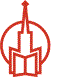 высшего образования«МОСКОВСКИЙ ОТКРЫТЫЙ ИНСТИТУТ»Факультет «Экономики и управления»Направление подготовки: 38.03.02 МенеджментНаправленность: Управление проектамиГРАФИК (ПЛАН) ПРОИЗВОДСТВЕННОЙ (ПРАКТИКА ПО ПОЛУЧЕНИЮ ПРОФЕССИОНАЛЬНЫХ УМЕНИЙ И ОПЫТА ПРОФЕССИОНАЛЬНОЙ ДЕЯТЕЛЬНОСТИ) ПРАКТИКИобучающегося группы ___________         ___________________________________                                          Шифр и № группы                                                        Фамилия, имя, отчество обучающегосяСодержание практикиРуководитель практики от Института Заведующий кафедрой «Менеджмента и маркетинга», д.э.н., проф.                       Должность, ученая степень, ученое звание                                                          __________________                 В.И. Хабаров                                                                                                                Подпись                                            И.О. Фамилия«___» ______________ 201__г.Руководитель практики от профильной организации _______________________                                                                                                                                                                                                                      должность                                                            ____________________       _______________________                                                                                                                   подпись                                                          И.О. Фамилия«___» ______________ 201__г.Ознакомлен                                     ________________       _________________________                                                                                                                    подпись                                              И.О. Фамилия обучающегося«___» _______________ 201____ г.СОГЛАСОВАНОУТВЕРЖДАЮРуководитель профильной организацииДекан факультета Экономики и управления________________________________________   Наименование организации__________________________ Е.Б. Бушуева                                   Подпись                                                               ______________    __________     _____________           Должность                             Подпись                     И.О. Фамилия«____» _________________ 201__ г.«___» ________________ 201__ г.Этапы практики Вид работорганизационно -  ознакомительныйинструктаж по технике безопасности, правилам внутреннего распорядка организации и правилам охраны труда;ознакомление с организационной структурой организации ознакомление с организацией производства в организацииучастие в работе проектного отдела организацииознакомление с показателями, используемыми при планировании и регулировании производственной деятельности организации;углубленное ознакомление с направлением проектной работы организации, выступающим предметной областью исследования ВКР.прохождение практикивыполнение индивидуального задания, согласно вводному инструктажу;сбор, обработка и систематизация статистического материала;подготовка аналитической части ВКР;подготовка проекта отчета по практике;подготовка промежуточного отчета и согласование отчета с руководителем практики.отчетныйсистематизация собранного нормативного и фактического материала;оформление дневника и отчета о прохождении практики;защита отчета по практике на оценку.